EΝΩΣΗ ΕΛΛΗΝΩΝ ΔΗΜΟΣΙΟΛΟΓΩΝ (ΕΕΔ)	www.dimosiodikaio.grΗλεκτρονικό επιστημονικό περιοδικό «ΔΗΜΟΣΙΟ ΔΙΚΑΙΟ»www.publiclawjournal.comΗ  Ένωση Ελλήνων Δημοσιολόγων (ΕΕΔ) διοργανώνει και αυτή την χρονιά, λόγω των υγειονομικών συνθηκών κατ΄ εξαίρεση διαδικτυακά μέσω zoom webinar,   Επιστημονικές Εκδηλώσεις - Σεμινάρια που θα λαμβάνουν χώρα την περίοδο Νοεμβρίου – Δεκεμβρίου 2020 κατά κανόνα Τετάρτη και κατ΄ εξαίρεση Τρίτη. Οι τρεις πρώτες επιστημονικές εκδηλώσεις του νέου 15ου κύκλου με τίτλο «ΔΗΜΟΣΙΟ ΔΙΚΑΙΟ ΚΑΙ ΠΑΝΔΗΜΙΑ» θα πραγματοποιηθούν την Τετάρτη 11 Νοεμβρίου 6 ΜΜ, την Τετάρτη 25 Νοεμβρίου 2 ΜΜ και την Τρίτη 1 Δεκεμβρίου 6 ΜΜ.  …………………………………………………………ΠΡΟΓΡΑΜΜΑ ΕΠΙΣΤΗΜΟΝΙΚΩΝ ΔΙΑΔΙΚΤΥΑΚΩΝ (μέσω ΖΟΟΜ WEBINAR) ΗΜΕΡΙΔΩΝ ΕΝΩΣΗΣ ΕΛΛΗΝΩΝ ΔΗΜΟΣΙΟΛΟΓΩΝ (ΕΕΔ) ΠΕΡΙΟΔΟΥ ΝΟΕΜΒΡΙΟΥ-ΔΕΚΕΜΒΡΙΟΥ 2020ΤΕΤΑΡΤΗ 11.11.2020 6 ΜΜ, 2. ΤΕΤΑΡΤΗ 25.11.2020 2 ΜΜ, 3.ΤΡΙΤΗ 1.12.2020 6 ΜΜ)Τα link και οι οδηγίες για τον τρόπο παρακολούθησης μέσω zoom, youtube και μέσω της σελίδας του facebook της Ένωσης θα αναρτηθούν στην ιστοσελίδα της Ένωσης (www.dimosiodikaio.gr) και στην σελίδα της Ένωσης στο facebook. …………………………………………………………..Τετάρτη  11 Νοεμβρίου 2020 6 ΜΜ διαδικτυακά μέσω zoom webinarH λειτουργία της Δικαιοσύνης και το δεύτερο «κύμα» περιοριστικών μέτρων για την αντιμετώπιση της πανδημίαςΣυντονιστής: Δρ. Βασίλης Γ. Τζέμος, Πρόεδρος της Ένωσης Ελλήνων Δημοσιολόγων (ΕΕΔ)Ομιλητές:Δημήτριος Φινοκαλιώτης, Δικηγόρος, Μέλος του ΔΣ του ΔΣΘ και του ΔΣ της Ένωσης Ελλήνων Δημοσιολόγων (ΕΕΔ), Υποψήφιος ΔΝ, ΜΔΕ Δημοσίου ΔικαίουΑθανάσιος Ζούπας, Δικηγόρος, Πρόεδρος του Δικηγορικού Συλλόγου Πατρών Δημήτριος Ε. Φούτσης, Δικηγόρος Αθηνών, LLM (Bonn)Στυλιανός Δ. Μαυρίδης, Αντιπρόεδρος ΔΣΘ, Μεταδιδάκτορας Δημοσιονομικού Δικαίου Νομικής ΑΠΘ, Ειδικός Επιστήμονας Νομικής ΔΠΘ, Δικηγόρος ………………………………………………………Τετάρτη 25 Νοεμβρίου εκτάκτως 2 ΜΜ  διαδικτυακά μέσω zoom webinarΠαρουσίαση του βιβλίου Β. Τζέμος (Επιμ.), Δίκαιο των Προσλήψεων. Νόμος του ΑΣΕΠ, Ερμηνεία κατ΄ άρθρον, 2020, Εκδόσεις Νομική Βιβλιοθήκη Ομιλητές: Παναγιώτης Θεοδωρικάκος, Υπουργός ΕσωτερικώνΙωάννης Καραβοκύρης, Πρόεδρος του ΑΣΕΠ, τ. Πρόεδρος Ελεγκτικού ΣυνεδρίουΙωάννης Σακέλλης, Σύμβουλος ΑΣΕΠ, Ομότιμος Καθηγητής και τ. Αντιπρύτανης Παντείου Πανεπιστημίου Ήβη – Αγγελική Μαυρομούστακου,  Σύμβουλος ΑΣΕΠ, Καθηγήτρια και Διευθύντρια Εργαστηρίου Δημόσιας Πολιτικής και Διοίκησης Πανεπιστημίου Κρήτης, Συνεργάτης έργουΒασίλης Γ. Τζέμος, Σύμβουλος, ΑΣΕΠ, Πρόεδρος της Ένωσης Ελλήνων Δημοσιολόγων (ΕΕΔ), Επιμελητής έργου …………………………………………………………………………....Τρίτη  1 Δεκεμβρίου 2020 6 ΜΜ διαδικτυακά μέσω zoom webinarΤα θεμελιώδη δικαιώματα μετά την επίδραση της οικονομικής κρίσης και της υγειονομικής πανδημίαςΧαιρετισμός-Εισαγωγή: Δρ. Βασιλης Γ. Τζέμος, Πρόεδρος της Ένωσης Ελλήνων Δημοσιολόγων (ΕΕΔ)Συντονιστής: Κωνσταντίνος Χρυσόγονος, Καθηγητής Νομικής Σχολής ΑΠΘ, Δικηγόρος, τ. ΕυρωβουλευτήςΟμιλητές: Σπυρίδων Βλαχόπουλος, Καθηγητής Νομικής Σχολής ΕΚΠΑ,  Μέλος ΑΠΔΠΧ, ΔικηγόροςΞενοφών Κοντιάδης, Καθηγητής Παντείου Πανεπιστημίου, Πρόεδρος Ιδρύματος Τσάτσου, ΔικηγόροςΙωάννης Α. Τασόπουλος, Καθηγητής  Εθνικού και Καποδιστριακού Πανεπιστημίου ΑθηνώνΔιονύσιος Φιλίππου, Επίκουρος Καθηγητής Νομικής Σχολής ΔΠΘ, Δικηγόρος……………………………………………………………………………Η Ένωση Ελλήνων Δημοσιολόγων (ΕΕΔ) είναι αστική μη κερδοσκοπική εταιρεία με νομική προσωπικότητα. Η ιστοσελίδα της είναι η εξής: www.dimosiodikaio.gr. Διαθέτει σελίδα στο facebook και το twitter. Είναι η επιστημονική ένωση στην οποία συμμετέχουν Συνταγματολόγοι,  Διοικητικολόγοι, Ευρωπαϊκολόγοι και Διοικητικοί Επιστήμονες και αναπτύσσεται πολυτασικός δημόσιος διάλογος για την προαγωγή του Δημοσίου Δικαίου. Η Ένωση Ελλήνων Δημοσιολόγων αριθμεί περίπου 500 μέλη και είναι πάντα ανοικτή σε νέα μέλη. Προσκαλεί να γίνουν μέλη της (με ηλεκτρονική αίτηση στο www.info@dimosiodikaio.gr ή στο περιθώριο των εκδηλώσεων/σεμιναρίων του ΔΣΑ, του ΔΣΘ ή του ετήσιου Συνεδρίου και με ετήσια συνδρομή για το έτος 2021, 20 Ευρώ, που καταβάλλεται από τα μέλη στον Τραπεζικό Λογαριασμό της ΕΕΔ στην Τράπεζα Πειραιώς IBAN GR64 01715580 006558126147166, BIC PIRBGRAA) Διοικητικούς Δικαστές, Καθηγητές Δημοσίου και Ευρωπαϊκού Δικαίου, Μέλη και Ειδικούς Επιστήμονες Ανεξαρτήτων Αρχών, Νομικούς Συμβούλους του Κράτους και  Δικηγόρους, Ασκούμενους Δικηγόρους, Νομικούς, Διοικητικούς Επιστήμονες, Πολιτικούς Επιστήμονες με μεταπτυχιακό στο Δημόσιο Δίκαιο (Ευρωπαϊκό Δίκαιο, Διοικητική Επιστήμη). Η Ένωση Ελλήνων Δημοσιολόγων (ΕΕΔ) διοργανώνει τακτικά (Τετάρτες) επιστημονικές εκδηλώσεις και σεμινάρια σε συνεργασία με τον ΔΣΑ και ένα ετήσιο συνέδριο με πρόσκληση υποβολής papers (Μάρτιο-Μάϊο, κάθε χρόνο σε διαφορετική πόλη, το 2014 στην Αθήνα, το 2015 στην Θεσσαλονίκη, το 2016 στο Ηράκλειο, το 2017 στην Ρόδο, το 2018 στον Βόλο, το 2019 στην Πάτρα, το 2020 διαδικτυακά και το 2021 διαδικτυακά) που στόχος του είναι η παρουσίαση του πρωτότυπου έργου των Ελλήνων Δημοσιολόγων και η ανταλλαγή επιστημονικών απόψεων.  Επίσης η Ένωση Ελλήνων Δημοσιολόγων (ΕΕΔ) διοργανώνει κάθε εξάμηνο μία επιστημονική εκδήλωση στην Θεσσαλονίκη σε συνεργασία με τον ΔΣΘ καθώς και επιστημονικές ημερίδες και συνέδρια σε μεγάλες πόλεις της Ελλάδας (π.χ. Πάτρα το 2017, Ζάκυνθο, Δράμα το  2019) και της Κύπρου.  ………………………………………………………………………………………………Κυκλοφορεί το  διπλό 1 και 2/2020 τεύχος του ηλεκτρονικού, ελεύθερα προσβάσιμου, Επιστημονικού Περιοδικού Δημόσιο Δίκαιο (www.publiclawjournal.com) που είναι αφιερωμένο στα μέτρα για τον Covid-19 στην πρώτη περίοδο της πανδημίας. Εντός του Νοεμβρίου 2020 θα δημοσιευτεί και το διπλό τεύχος 3 και 4/2020 με πολύ ενδιαφέρουσες μελέτες, δικαστικές αποφάσεις και βιβλιοπαρουσιάσεις. Προσκαλούνται σταθερά τα Μέλη της Ένωσης Ελλήνων Δημοσιολόγων (ΕΕΔ) να υποβάλλουν ηλεκτρονικά (στο info@dimosiodikaio.gr) πρωτότυπες και αδημοσίευτες  επιστημονικές μελέτες (ως 6000 λέξεις) και βιβλιοπαρουσιάσεις (ως 1500 λέξεις) προς δημοσίευση στο ηλεκτρονικό free access επιστημονικό περιοδικό «ΔΗΜΟΣΙΟ ΔΙΚΑΙΟ (www.publiclawjournal.com)» που πλέον έχει ISSN και λειτουργεί με σύστημα peer review.....................................................................................................................................Το 8ο Ετήσιο Επιστημονικό Συνέδριο της Ένωσης Ελλήνων Δημοσιολόγων (ΕΕΔ) θα πραγματοποιηθεί διαδικτυακά μέσω zoom webinar την Τρίτη 2 και την Τετάρτη 3 Μαρτίου 2021. Η συμμετοχή των Συνέδρων και των ομιλητών είναι δωρεάν. Ηλεκτρονική υποβολή προτάσεων papers το αργότερο μέχρι 29.12.2020 μόνο για τα ταμειακά ενήμερα Μέλη της Ένωσης Ελλήνων Δημοσιολόγων (ΕΕΔ) στο 8syn.eed@gmail.com Για περισσότερες πληροφορίες βλ. την ιστοσελίδα (www.dimosiodikaio.gr) και την σελίδα στο Facebook της Ένωσης Ελλήνων Δημοσιολόγων (ΕΕΔ)…………………………………………………………………………………………..Με ιδιαίτερη εκτίμηση,Εκ του ΔΣ της Ένωσης Ελλήνων Δημοσιολόγων (ΕΕΔ)Δρ. Βασίλης Γ. ΤζέμοςΠρόεδρος της Ένωσης Ελλήνων Δημοσιολόγων (ΕΕΔ)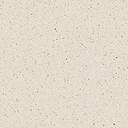 